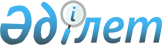 2009 жылға арналған аудандық бюджет туралы
					
			Күшін жойған
			
			
		
					Солтүстік Қазақстан облысы Тимирязев аудандық мәслихатының 2008 жылғы 25 желтоқсандағы N 11/2 шешімі. Солтүстік Қазақстан облысының Тимирязев ауданының Әділет басқармасында 2009 жылғы 26 қаңтарда N 13-12-82 тіркелді. Күші жойылды - Солтүстік Қазақстан облысы Тимирязев аудандық мәслихатының 2011 жылғы 28 наурыздағы N 31/7 Шешімімен      Ескерту. Күші жойылды - Солтүстік Қазақстан облысы Тимирязев аудандық мәслихатының 2011.03.28 N 31/7 Шешімімен       

Қазақстан Республикасының 2008 жылғы 4 желтоқсандағы Бюджеттік кодексінің 240-бабына, 2001 жылғы 23 қаңтардағы «Қазақстан Республикасындағы жергілікті мемлекеттік басқару туралы» Қазақстан Республикасының Заңының 6-бабына сәйкес, аудандық мәслихат ШЕШТІ:



     1. Мына көлемдерде 2009 жылға арналған аудандық бюджет 1 қосымшаға сәйкес бекітілсін:

      1) кірістер: - 927031 мың теңге,

      соның ішінде:

      салықтық түсімдер - 143763 мың теңге;

      салықтық емес түсімдер - 1303 мың теңге;

      негізгі капиталды сатудан түскен түсімдер - 8220 мың теңге;

      трансферттердің түсіуі - 773745 мың теңге;

      2) шығындар - 931685,9 мың теңге;

      3) таза бюджеттік несие - 0 мың теңге,

      соның ішінде:

      бюджеттік несиелерді өтеу - 0 мың теңге;

      4) қаржылық активтермен операциялар бойынша сальдо - 2876 мың теңге;

      соның ішінде:

      қаржылық активтерді сатып алу - 3000 мың теңге;

      мемлекеттік қаржылық активтерін сатудан түскен түсім - 124 мың теңге;

      5) бюджеттің тапшылығы (профицит) - -7530,9 мың теңге;

      6) тапшылықты қаржыландыру (профицитті пайдалану) - 7530,9 мың теңге.

      Ескерту. 1-тармаққа өзгерту енгізілді - Тимирязев ауданы мәслихатының 2009.04.27 N 13/3; 2009.07.27 N 15/3; 2009.10.23 N 17/1; 2009.11.23 N 18/1 Шешімімен



      2. 2009 жылға арналған аудандық бюджеттің табыстары Қазақстан Республикасының Бюджеттік Кодексіне сәйкес келесі салықтық түсімдер есебінен қалыптасатындығы белгіленсін:

      Әлеуметтік салық;

      мүлік салық;

      жер салығы;

      көлік жабдықтарына салынатын салық;

      бірыңғай жер салығы;

      акциздерге;

      мемлекеттік баж салығы.



      3.Аудандық бюджеттің кірісі мынадай салықтық емес түсімдер  есебінен қалыптасатындығы белгіленсін:

      аудан әкімдігінің меншігі болып табылатын коммуналдық меншіктегі мүлікті жалға беруден түскен кірістер.



      4. Аудандық бюджеттің кірісі жерді және материалдық емес  активтерді сатудан түскен түсімдер есебінен қалыптасатындығы  белгіленсін.



      5. 2009 жылы бюджет сферасының қызметкерлері жалақысының толық

көлемде төленуі қамтамасыз етілсін.



      6. 2009 жылға арналған аудандық бюджет шығыстарында ауылдық жерлерде тұратын денсаулықты сақтау, әлеуметтік қамтамасыз ету, білім беру, мәдениет мамандарына отын сатып алу үшін 2000 теңге мөлшерінде

әлеуметтік көмек белгіленсін.

      6.1. Жылдың басына келген, аудандық бюджет қаражатының бос қалдықтарының есебінен, аудандық бюджет шығындарына 7 қосымшаға сәйкес бюджет бағдарламалары бойынша 7530,9 мың теңге бөлінсін.

      Ескерту. 6-тармақ 6.1-тармақпен толықтырылды - Тимирязев ауданы мәслихатының 2009.04.27 N 13/3; 6.1-тармаққа өзгерту енгізілді - Тимирязев ауданы мәслихатының 2009.07.27 N 15/3 Шешімімен      



      7. 2009 жылғы 1 қаңтардан бастап аудандық бюджет құрамында

қарастырылған, мемлекеттік білім беру мекемелерінде кітапхана қорын

жаңарту үшін оқулықтарды сатып алу және жеткізуге 2632 мың теңге сомада ақша бөлу белгіленсін.



      8. 2009 жылға арналған аудандық жергілікті атқарушы орган резерві 1000 мың теңге сомасында бекітілсін.



      9. 2009 жылы аудандық бюджетке ағымдағы трансферттер есептелсін, соның ішінде:

      республикалық бюджеттен:

      1) ең төменгі күнкөріс мөлшерінің өсуіне байланысты, мемлекеттік мекен – жай әлеуметтік көмек және 18 жасқа толмаған балаларға берілетін ай сайынғы мемлекеттік жәрдемақы төлемі 6711 мың теңге сомасы;

      2) елді мекендердегі әлеуметтік сфера мамандарын әлеуметтік қолдау  жөніндегі шараларды жүзеге асыру үшін 5168 мың теңге сомасы;

      3) 2005 – 2010 жылдарға арналған Қазақстан Республикасының білім беруді дамыту Мемлекеттік бағдарламасын жүзеге асыру үшін 27891 мың теңге сомасы, соның ішінде

      негізгі орта және жалпы орта білім беруші мемлекеттік  мекемелеріндегі физика, химия, биология кабинеттерін оқу құралдарымен жабдықтауға – 4097 мың теңге;

      бастауыш, негізгі орта және жалпы орта білім беруші мемлекеттік  мекемелерде лингафон және мультимедиялық кабинеттерді жасауға – 11082

мың теңге;

      мемлекеттік білім беру жүйесіне оқытудың жаңа технологиясын енгізуге – 12712 мың теңге;

      облыстық бюджеттен келесі мөлшерде:

      1) мемлекеттік білім беру мекемелеріндегі білім беру жүйесін

ақпараттандыруға – 2864 мың теңге;

      2) аудан мектептерін Жол жүру ережелерін үйрену жөніндегі оқулық құралдарымен жабдықтауға – 178 мың теңге;

      3) Ұлы Отан соғысына қатысушылар мен мүгедек тұлғаларға кепілдік және жеңілдіктерге теңестірілген жеңіл тіс протездеріне – 50 мың теңге;

      4) елді мекендердегі ауыл шаруашылығына жағымды инвентаризацияға – 979 мың теңге.



      10. 2 қосымшаға сәйкес 2009 жылға арналған жергілікті бюджетті дамыту бюджеттік бағдарламалар тізбесі бюджеттік инвестициялық жобаларға  және бағдарламаларға бөлініп бекітілсін.



      11. 3 қосымшаға сәйкес 2009 жылға арналған жергілікті бюджеттердің атқарылу барысында секвестрлеуге жатпайтын жергілікті бюджеттік

бағдарламалар тізбесі бекітілсін.



      12. 4 қосымшаға сәйкес 2009 жылға арналған жергілікті бюджетінің  шығынында әрбір селолық округі бойынша бюджеттік бағдарламасы

қарастырылған деп белгіленсін.



      13. 5 қосымшаға сәйкес 2009 жылға арналған жергілікті өкілетті органдардың шешімі бойынша азаматтардың жекеленген топтарына әлеуметтік көмек төлем тізбесі бекітілсін.



      14. 2009 жылғы 1 қаңтардан бастап, аудандық бюджет құрамында

қарастырылған ақша бөлу белгіленсін;

      1) 6 қосымшаға сәйкес мүгедектерді оңалту жеке бағдарламасына

сәйкес, мұқтаж мүгедектерді міндетті гигиеналық құралдармен қамтамасыз етуге және ымдау тілі мамандарының, жеке көмекшілердің қызмет көрсетуіне – 1061 мың теңге, соның ішінде:

      міндетті гигиена құралдарына – 896 мың теңге;

      жеке көмекшілердің қызмет көрсетуіне – 165 мың теңге;

      2) 5 қосымшаға сәйкес, аз қамтамасыз етілген отбасыларының 18

жасқа толмаған балаларына мемлекеттік жәрдемақы төлеуге 12804 мың теңге сомасы.



      15. 2009 жылға арналған аудандық бюджетте қаражаттар іске асыруға көзделгені ескерілсін:

      2007 жылғы 15 мамырдағы Қазақстан Республикасының Еңбек Кодексінде азаматтық қызметкерлерге жылдық төленетін 30 күнтізбелік

      демалыс күні беріліп сауықтыруына айлық лауазымдық жалақы

мөлшерінде жәрдемақы төлеу;

      2007 жылғы 27 шілдеден Қазақстан Республикасының «Білім туралы»

Заңының мемлекеттік бастапқы білім беру ұйымдарының педагогикалық

қызметкерлері үшін бір аптада нормативтік оқулық жүктемені 20 сағаттан  18 сағатқа  дейін төмендету.



      16. Ауылдық жерлерде тұратын мемлекеттік қызметші емес денсаулық сақтау, әлеуметтік қамтамасыз ету, білім беру, мәдениет және спорт саласының қызметкерлеріне қызметтердің осы түрімен айналысатын қалалық деңгейдегі мамандардың мөлшерлемелерімен салыстырғанда лауазымдық

жалақыларын (тарифтік мөлшерлемелерін) 25 пайызға арттыру сақталсын.



      17. Осы шешім 2009 жылдың 1 қаңтарынан бастап қолданысқа енгізіледі.      Аудандық мәслихаттың                       Аудандық мәслихаттың

      ІХ cессиясының төрағасы                    хатшысы

      В.Чигиринских                              А.Анненков

Аудандық мәслихат сессиясының

2008 жылғы 25 желтоқсандағы № 11/2 шешіміне

1-қосымша 2009 жылға арналған Тимирязев ауданының бюджеті      Ескерту. 1-қосымша жаңа редакцияда - Тимирязев ауданы мәслихатының 2009.04.27 N 13/3; 2009.07.27 N 15/3; 2009.10.23 N 17/1; 2009.11.23 N 18/1 Шешімімен

Аудандық мәслихат сессиясының

2008 жылғы 25 желтоқсандағы № 11/2 шешіміне

2-қосымша 2009 жылға арналған Тимирязев ауданының бюджет бағдарламаларының және бюджеттік инвестициялық жобаларын іске асыруға бағытталған және заң тұлғаларының жарғы капиталының көбеюіне немесе қалыптасуына бөлінетін бюджеттік бағдарламаларды дамыту тізбелері      Ескерту. 2-қосымша жаңа редакцияда - Тимирязев ауданы мәслихатының 2009.07.27 N 15/3; 2009.10.23 N 17/1 Шешімімен

Аудандық мәслихат сессиясының

2008 жылғы 25 желтоқсандағы № 11/2 шешіміне

3-қосымша Аудандық бюджеттің 2009 жылға атқару барысында өзгертілуге жатпайтын аудандық бюджет бағдарламаларының тізбесі

Аудандық мәслихат сессиясының

2008 жылғы 25 желтоқсандағы № 11/2 шешіміне

4-қосымша 2009 жылға арналған Тимирязев ауданындағы селолық округтер бойынша бюджетінің ағымдағы бюджеттік бағдарламасының тізбесі       Ескерту. 4-қосымша жаңа редакцияда - Тимирязев ауданы мәслихатының 2009.04.27 N 13/3; 2009.07.27 N 15/3; 2009.10.23 N 17/1ШешіміменКестенің жалғасыКестенің жалғасы

Аудандық мәслихат сессиясының

2008 жылғы 25 желтоқсандағы № 11/2 шешіміне

5-қосымша 2009 жылға 451-007-000 бағдарламасы бойынша "Жергілікті өкілетті органдардың шешімі бойынша мұқтаж азаматтардың жекелеген топтарына әлеуметтік көмек" жергілікті өкілетті органдар шешімі бойынша жекелеген санаттағы мұқтаж азаматтарға төлем тізбесі      Ескерту. 5-қосымша жаңа редакцияда - Тимирязев ауданы мәслихатының 2009.04.27 N 13/3; 2009.07.27 N 15/3; 2009.10.23 N 17/1Шешімімен

Аудандық мәслихат сессиясының

2008 жылғы 25 желтоқсандағы № 11/2 шешіміне

6-қосымша Мүгедектерді оңалту жеке бағдарламасына сәйкес, мұқтаж мүгедектерді міндетті гигиеналық құралдармен қамтамасыз етуге, және ымдау тілі мамандарының, жеке көмекшілердің қызмет көрсетуін қамтамасыз етуіне қаражат бөлуі      Ескерту. 6-қосымша жаңа редакцияда - Тимирязев ауданы мәслихатының 2009.07.27 N 15/3 Шешімімен

Аудандық мәслихат сессиясының

2009 жылғы 27 сәуірдегі № 13/3 шешіміне

7-қосымша 2009 жылғы 1 қаңтарда қалыптасқан, бюджет қаражаттарының бос қалдықтарын жіберу      Ескерту. 7-қосымша жаңа редакцияда - Тимирязев ауданы мәслихатының 2009.04.27 N 13/3; 2009.07.27 N 15/3 Шешімімен
					© 2012. Қазақстан Республикасы Әділет министрлігінің «Қазақстан Республикасының Заңнама және құқықтық ақпарат институты» ШЖҚ РМК
				Са-натСы-ныпКіші сыныпАтауыСомасы (мың теңге)Кірістер9270311Салықтық түсімдер143 76303Әлеуметтiк салық76 8211Әлеуметтiк салық76 82104Меншiкке салынатын салықтар55 3441Мүлiкке салынатын салықтар30 5263Жер салығы6 6254Көлiк құралдарына салынатын салық9 6935Бірыңғай жер салығы8 50005Тауарларға, жұмыстарға және

қызметтерге салынатын iшкi

салықтар10 6722Акциздер3 3303Табиғи және басқа да

ресурстарды пайдаланғаны үшiн

түсетiн түсiмдер5 4104Кәсiпкерлiк және кәсiби

қызметтi жүргiзгенi үшiн

алынатын алымдар1 93208Заңдық мәнді іс-әрекеттерді

жасағаны және (немесе) оған

уәкілеттігі бар мемлекеттік

органдар немесе лауазымды

адамдар құжаттар бергені үшін

алынатын міндетті төлемдер9261Мемлекеттік баж9262Салықтық емес түсiмдер1 30301Мемлекеттік меншіктен түсетін

кірістер5005Мемлекет меншігіндегі мүлікті

жалға беруден түсетін кірістер50002Мемлекеттік бюджеттен

қаржыландырылатын, мемлекеттік

мекеменің тауарларды (жұмыс,

қызмет) өткізуден түскен түсім1001Жергілікті бюджеттен

қаржыландырылатын, мемлекеттік

мекемемен ұсынылған,

қызметтерді іске асырудан

түскен түсім10006Басқа да салықтық емес түсiмдер7031Басқа да салықтық емес түсiмдер7033Негізгі капиталды сатудан

түсетін түсімдер8 22001Мемлекеттік мекемеге

бекітілген, мемлекеттік мүлікті

сату1 5261Мемлекеттік мекемеге

бекітілген, мемлекеттік мүлікті

сату1 52603Жердi және материалдық емес

активтердi сату6 6941Жерді сату6 6944Трансферттердің түсімдері77374502Мемлекеттiк басқарудың жоғары

тұрған органдарынан түсетiн

трансферттер7737452Облыстық бюджеттен түсетiн

трансферттер773745Функц.топӘкімшісіБағ-дарламаАтауыСомасы (мың теңге)Шығыстар931685,91Жалпы сипаттағы мемлекеттiк

қызметтер107 697112Аудан (облыстық маңызы бар қала)

мәслихатының аппараты8 242001Аудан (облыстық маңызы бар қала)

мәслихатының қызметін қамтамасыз

ету8 242122Аудан (облыстық маңызы бар қала)

әкімінің аппараты29 190001Аудан (облыстық маңызы бар қала)

әкімінің қызметін қамтамасыз ету29 190123Қаладағы аудан, аудандық маңызы

бар қала, кент, ауыл (село),

ауылдық (селолық) округ әкімінің

аппараты60 125001Қаладағы ауданның, аудандық

маңызы бар қаланың, кенттің,

ауылдың (селоның), ауылдық

(селолық) округтің әкімі

аппаратының қызметін қамтамасыз

ету60 125452Ауданның (облыстық маңызы бар

қаланың) қаржы бөлімі5 655001Қаржы бөлімінің қызметін

қамтамасыз ету5 531003Салық салу мақсатында мүлікті

бағалауды жүргізу124453Ауданның (облыстық маңызы бар

қаланың) экономика және

бюджеттік жоспарлау бөлімі4 485001Экономика және бюджеттік

жоспарлау бөлімнің қызметін

қамтамасыз ету4 4852Қорғаныс2 234122Аудан (облыстық маңызы бар қала)

әкімінің аппараты2 234005Жалпыға бірдей әскери міндетті

атқару шеңберіндегі іс-шаралар2 2344Бiлiм беру639611123Қаладағы аудан, аудандық маңызы

бар қала, кент, ауыл (село),

ауылдық (селолық) округ әкімінің

аппараты514005Ауылдық (селолық) жерлерде

балаларды мектепке дейін тегін

алып баруды және кері алып

келуді ұйымдастыру514464Ауданның (облыстық маңызы бар

қаланың) білім беру бөлімі639 097001Білім беру бөлімінің қызметін

қамтамасыз ету4 532003Жалпы білім беру571240004Ауданның (облыстык маңызы бар

қаланың) мемлекеттік білім беру

мекемелерінде білім беру жүйесін

ақпараттандыру2 864005Ауданның (облыстык маңызы бар

қаланың) мемлекеттік білім беру

мекемелер үшін оқулықтар мен

оқу-әдiстемелiк кешендерді сатып

алу және жеткізу2 632006Балалар үшін қосымша білім беру12 483009Мектепке дейінгі тәрбие және

оқыту ұйымдарының қызметін

қамтамасыз ету16 634010Республикалық бюджеттен

берілетін нысаналы

трансферттердің есебінен білім

берудің мемлекеттік жүйесіне

оқытудың жаңа технологияларын

енгізу12 712011Аймақтық жұмыспен қамту және

кадрларды қайта даярлау

стратегиясын іске асыру

шеңберінде білім беру

объектеріне күрделі, ағымдағы

жөндеу жұмыстарын жүргізу16 0006Әлеуметтiк көмек және әлеуметтiк

қамсыздандыру61 592451Ауданның (облыстық маңызы бар

қаланың) жұмыспен қамту және

әлеуметтік бағдарламалар бөлімі61 592001Жұмыспен қамту және әлеуметтік

бағдарламалар бөлімінің қызметін

қамтамасыз ету12 746002Еңбекпен қамту бағдарламасы16 337004Қазақстан Республикасының

заңнамасына сәйкес ауылдық

жерлерде тұратын денсаулық

сақтау, білім беру, әлеуметтік

қамтамасыз ету, мәдениет және

спорт мамандарына отын сатып алу

бойынша әлеуметтік көмек көрсету1488005Мемлекеттік атаулы әлеуметтік

көмек7654007Жергілікті өкілетті органдардың

шешімі бойынша мұқтаж

азаматтардың жекелеген топтарына

әлеуметтік көмек5827010Үйден тәрбиеленіп оқытылатын

мүгедек балаларды материалдық

қамтамасыз ету440011Жәрдемақыларды және басқа да

әлеуметтік төлемдерді есептеу,

төлеу мен жеткізу бойынша қызметтерге ақы төлеу330014Мұқтаж азаматтарға үйде

әлеуметтiк көмек көрсету546501618 жасқа дейіні балаларға

мемлекеттік жәрдемақылар10244017Мүгедектерді оңалту жеке

бағдарламасына сәйкес, мұқтаж

мүгедектерді міндетті гигиеналық

құралдармен қамтамасыз етуге,

және ымдау тілі мамандарының,

жеке көмекшілердің қызмет

көрсету10617Тұрғын үй-коммуналдық шаруашылық27 119123Қаладағы аудан, аудандық маңызы

бар қала, кент, ауыл (село),

ауылдық (селолық) округ әкімінің

аппараты3 080008Елді мекендерде көшелерді

жарықтандыру2 430009Елді мекендердің санитариясын

қамтамасыз ету75010Жерлеу орындарын күтіп-ұстау

және туысы жоқ адамдарды жерлеу75011Елді мекендерді көріктендіру

және жасылдандыру500458Ауданның (облыстық маңызы бар

қаланың) тұрғын үй-коммуналдық

шаруашылығы, жолаушылар көлігі

және автомобиль жолдары бөлімі23 358012Сумен жабдықтаушы және су

жіберетін жүйенің қызмет етуі140026Ауданның (облыстық маңызы бар

қала) коммуналдық меншігінде

тұрған, жылу торабын пайдалануды

ұйымдастыру346030Аймақтық жұмыспен қамту және

кадрларды қайта даярлау

стратегиясын іске асыру

шеңберінде елді мекендерді

көріктендіру және инженерлік-

коммуникациялық инфрақұрылымын

жөндеу22 872030Аймақтық жұмыспен қамту және

кадрларды қайта даярлау

стратегиясын іске асыру

шеңберінде елді мекендерді

көріктендіру және инженерлік-

коммуникациялық инфрақұрылымын

жөндеу23 201467Ауданның (облыстық маңызы бар

қала) құрылыс бөлімі681003Мемлекеттік коммуналдық тұрғын

үй қорының тұрғын үй құрылысы58006Сумен жабдықтаушы жүйені дамыту6238Мәдениет, спорт, туризм және

ақпараттық кеңістiк41 803123Қаладағы аудан, аудандық маңызы

бар қала, кент, ауыл (село),

ауылдық (селолық) округ әкімінің

аппараты12 676006Жергілікті деңгейде мәдени-

демалыс жұмыстарын қолдау12 676455Ауданның (облыстық маңызы бар

қаланың) мәдениет және тілдерді

дамыту бөлімі18 856001Мәдениет және тілдерді дамыту

бөлімінің қызметін қамтамасыз

ету2 436003Мәдени-демалыс жұмысын қолдау6 959004Аймақтық жұмыспен қамту және

кадрларды қайта даярлау

стратегиясын іске асыру

шеңберінде мәдени объектерге

күрделі, ағымдағы жөндеу

жұмыстарын жүргізу4 400006Аудандық (қалалық)

кiтапханалардың жұмыс iстеуi4 735007Мемлекеттік тілді және Қазақстан

халықтарының басқа да тілдерін

дамыту326456Ауданның (облыстық маңызы бар

қаланың) ішкі саясат бөлімі6 153001Ішкі саясат бөлімінің қызметін

қамтамасыз ету3 081002Бұқаралық ақпарат құралдары

арқылы мемлекеттiк ақпарат

саясатын жүргізу3 072465Ауданның (облыстық маңызы бар

қаланың) Дене шынықтыру және

спорт бөлімі4 118001Дене шынықтыру және спорт бөлімі

қызметін қамтамасыз ету2 844006Аудандық (облыстық маңызы бар

қалалық) деңгейде спорттық

жарыстар өткiзу74007Әртүрлi спорт түрлерi бойынша

аудан (облыстық маңызы бар қала)

құрама командаларының мүшелерiн

дайындау және олардың облыстық

спорт жарыстарына қатысуы1 20010Ауыл, су, орман, балық

шаруашылығы, ерекше қорғалатын

табиғи аумақтар, қоршаған ортаны

және жануарлар дүниесін қорғау,

жер қатынастары20 085123Қаладағы аудан, аудандық маңызы

бар қала, кент, ауыл (село),

ауылдық (селолық) округ әкімінің

аппараты2 986019Аймақтық жұмыспен қамту және

кадрларды қайта даярлау

стратегиясын іске асыру

шеңберінде ауылдарда

(селоларда), ауылдық (селолық)

округтерде әлеуметтік жобаларды

қаржыландыру2 986462Ауданның (облыстық маңызы бар

қаланың) ауыл шаруашылық бөлімі12 537001Ауыл шаруашылығы бөлімінің

қызметін қамтамасыз ету9 440099Республикалық бюджеттен

берілетін нысаналы трансферттер

есебiнен ауылдық елді мекендер

саласының мамандарын әлеуметтік

қолдау шараларын іске асыру3 097463Ауданның (облыстық маңызы бар

қаланың) жер қатынастары бөлімі4 562001Жер қатынастары бөлімінің

қызметін қамтамасыз ету3 583003Елдi мекендердi жер-шаруашылық

орналастыру97911Өнеркәсіп, сәулет, қала құрылысы

және құрылыс қызметі2 887467Ауданның (облыстық маңызы бар

қаланың) құрылыс бөлімі2 887001Құрылыс бөлімінің қызметін

қамтамасыз ету2 88712Көлiк және коммуникация23 400123Қаладағы аудан, аудандық маңызы

бар қала, кент, ауыл (село),

ауылдық (селолық) округ әкімінің

аппараты700013Аудандық мағынадағы қала, кент,

ауыл (село), ауылдық (селолық)

округтеріндегі автомобиль

жолдарының қызмет етуін

қамтамасыз ету700458Ауданның (облыстық маңызы бар

қаланың) тұрғын үй-коммуналдық

шаруашылығы, жолаушылар көлігі

және автомобиль жолдары бөлімі22 700023Автомобиль жолдарының жұмыс

істеуін қамтамасыз ету1 500008Аймақтық жұмыспен қамту және

кадрларды қайта даярлау

стратегиясын іске асыру шеңберінде аудандық маңызы бар

автомобиль жолдарын, қаладағы

және елді мекендегі көшелерді

ұстау және жөндеу21 20013Басқалар5 257458Ауданның (облыстық маңызы бар

қаланың) тұрғын үй-коммуналдық

шаруашылығы, жолаушылар көлігі

және автомобиль жолдары бөлімі2527001Тұрғын үй-коммуналдық

шаруашылығы, жолаушылар көлігі

және автомобиль жолдары

бөлімінің қызметін қамтамасыз

ету2527469Ауданның (облыстық маңызы бар

қаланың) кәсіпкерлік бөлімі2730001Кәсіпкерлік бөлімі қызметін

қамтамасыз ету273015Трансферттер0,9452Ауданның (облыстық маңызы бар

қала) қаржы бөлімі0,9006Пайдаланылмаған мақсатты

трансферттерді (толық

игерілмеген) қайтару0,9III. Таза бюджеттік несиелеуIV. Қаржы активтерімен сальдо

операциясы2 876Қаржы активтерін сатып алу3 00013Басқалар3 000452Ауданның (облыстық маңызы бар

қала) қаржы бөлімі3 000014Заңды тұлғалардың жарғылық

капиталын қалыптастыру немесе

ұлғайту3 0006Мемлекеттік қаржы активтерін

сатудан түскен түсім12401Мемлекет ішінде қаржы активтерін

сатудан түскен түсімдер1241Елдің ішінде қаржы активтерін

сатудан түскен түсім124V. Бюджет шығыны (профицит)-7530,9VI. Бюджет шығыннын

қаржыландырылуы (профицитті

пайдалану)7530,9Қарыздар түсіміҚарыздың өтеуі8Бюджет қаражатының қалдықтарын

пайдалану7530,901Бюджет қаражатының қалдықтары7530,91Бюджет қаражатының бос

қалдықтары7530,9Функц.топӘкімшісіБағ-дар-ламаАтауыСомасы (мың теңге)Барлығы3681Инвестициялық бағдарлама3 6817Тұрғын үй-коммуналдық

шаруашылығы681467Ауданның (облыстық маңызы бар

қала) құрылыс бөлімі681003Мемлекеттік коммуналдық тұрғын

үй қорының тұрғын үй құрылысы58Тимирязев селосы, Школьная

көшесі 4, 12-пәтерлік үйді қайта

құру бойынша аяқталмай қалған

өндірістік жұмыстардың смета

құжаттарын қайта есептеу58006Сумен жабдықтаушы жүйені дамыту623Сумен жабдықтау объекті бойынша

авторлық және техникалық

бақылау, Ақжан селосын дамыту,

Азиат банкінің қарыз қаржы

қаражатының есебінен жүргізіліп

жатқан құрылыс және жөндеу62313Басқалар3 000452Ауданның (облыстық маңызы бар

қаланың) қаржы бөлімі3 000014Заңды тұлғалардың жарғылық

капиталын қалыптастыру немесе

ұлғайту3000Функ.топӘкім-шісіБағ-дар-ламаАтауы4Білім беру464Ауданның (облыстық маңызы бар қаланың) білім беру бөлімі003Жалпы білім беруФункц.топӘкімшісіБағ-дар-ламаАтауыСомасы (мың теңге)Ақсуат с/оШығыстар80 0814 4071Жалпы сипаттағы мемлекеттiк

қызметтер60 1253 960123Қаладағы аудан, аудандық маңызы

бар қала, кент, ауыл (село),

ауылдық (селолық) округ

әкімінің аппараты60 1253960001Қаладағы ауданның, аудандық

маңызы бар қаланың, кенттің,

ауылдың (селоның), ауылдық

(селолық) округтің әкімі

аппаратының қызметін қамтамасыз

ету60 12539604Білім беру5140123Қаладағы аудан, аудандық маңызы

бар қала, кент, ауыл (село),

ауылдық (селолық) округ

әкімінің аппараты5140005Ауылдық (селолық) жерлерде

балаларды мектепке дейін тегін

алып баруды және кері алып

келуді ұйымдастыру5147Тұрғын үй-коммуналдық

шаруашылық3 08037123Қаладағы аудан, аудандық маңызы

бар қала, кент, ауыл (село),

ауылдық (селолық) округ

әкімінің аппараты3 08037008Елді мекендердегі көшелерді

жарықтандыру2 43037009Елді мекендердің санитариясын

қамтамасыз ету75010Жерлеу орындарын күтіп-ұстау

және туысы жоқ адамдарды жерлеу75011Елді мекендерді көріктендіру

және жасылдандыру5008Мәдениет, спорт, туризм және

ақпараттық кеңістік12 676410123Қаладағы аудан, аудандық маңызы

бар қала, кент, ауыл (село),

ауылдық (селолық) округ

әкімінің аппараты12 676410006Жергілікті деңгейде мәдени-

демалыс жұмыстарын

қолдау12 67641010Ауыл, су, орман, балық

шаруашылығы, ерекше қорғалатын

табиғи аумақтар, қоршаған

ортаны және жануарлар дүниесін

қорғау, жер қатынастары2 9860123Қаладағы аудан, аудандық маңызы

бар қала, кент, ауыл (село),

ауылдық (селолық) округ

әкімінің аппараты2 9860019Аймақтық жұмыспен қамту және

кадрларды қайта даярлау

стратегиясын іске асыру

шеңберінде ауылдарда

(селоларда), ауылдық (селолық)

округтерде әлеуметтік жобаларды

қаржыландыру2 98612Транспорт және коммуникация7000123Қаладағы аудан, аудандық маңызы

бар қала, кент, ауыл (село),

ауылдық (селолық) округ

әкімінің аппараты7000013Аудандық маңызы бар қала, кент,

ауыл (село), ауылдық (селолық)

округтерінде автомобиль

жолдарының қызмет етуін қамтамасыз ету700Белоградовка с/оДзержинский с/оДокуча-ев с/оДмитриевка с/оИнтернациональный с/оИшим с/оКомсомол с/оЛенинс-кий с/о4 0303 9024 6465 4707 9273 5833 6234 5743 6093 4893 7274 2643 6013 0673 1983 5713609348937274264360130673198357136093489372742643601306731983571001930012400001930012400193124111642281305410111642281305410111642281354104103976841 1781 3273923719934103976841 1781 32739237199341039768411781327392371993000029860000000298600029860000000000000000Мичурин с/оМоскворецкое с/оАқжан с/оСтепной с/оТимиря-

зев с/оХмелницкий с/оЦелинный с/о4 7053 5494 4084 93611 7744 3814 1663 5973 1373 2773 6887 0903 5053 34535973137327736887090350533453597313732773688709035053345000197000000197000197311118552 7052425311118552 7052425311118552055242575755001 0774011 1139961 2798527961 0774011 1139961 27985279610774011113996127985279600000000000000000070000000070000700№ р/нТөлем түрлеріСоммасы (мың. теңге)1ҰОС мүгедектері мен қатысушыларына

тіс протезі бойынша шығындардың

есесін қайтару2202Санаторлық-курорттық емдеуіне төлем6473ҰОС мүгедектері мен қатысушыларына

монша және шаштараз қызмет көрсетуіне

шығындарының есесін қайтару594Түберкулез ауруымен ауыратындарға

қосымша тамақтандыру2775ҰОС мүгедектері мен қатысушыларына

коммуналдық қызмет шығындарын өтеу

үшін әлеуметтік көмек6706ҰОС мүгедектері мен қатысушыларына

Астана қаласына баруына авиатур

 шығындарының есесін қайтару807Жергілікті өкілетті органдар шешімі

бойынша біржолғы көмек2408Селолық жерге жіберілген медициналық

фармацевтік қызметкерлерді әлеуметтік

қолдау1919Тамақ өнімдерінің қымбаттауына

байланысты аз қамтылған азаматтар

үшін қосымша сұраныс2412Барлығы4796Функц.топМекемеБағ-дар-ламаБағдарла-ма-шаАтауыСомасы (мың теңге)міндетті гигиеналық құралдаржеке көмекшілердің қызмет көрсе-

туі6Әлеуметтiк көмек және әлеуметтiк қамсыздандыру1 061896165451Ауданның (облыстық маңызы бар қаланың) жұмыспен қамту және әлеуметтік бағдарламалар бөлімі1 061896165017Мүгедектерді сауықтыру жеке бағдарламасына сәйкес, мұқтаж мүгедектерді міндетті гигиеналық құралдармен қамтамасыз етуге, және ымдау тілі мамандарының, жеке көмекшілердің қызмет көрсету1 061896165Функ. топӘкімшілікБағ-дар-ламаАтауыСомасы (мың теңге)Шығыстар7530,91Жалпы сипаттағы мемлекеттік қызметтер3 235122Ауданның (облыстық маңызы бар қала) әкім аппараты3 135001Аудан (облыстық маңызы бар қала) әкімінің қызметін қамтамасыз ету3 135123Қаладағы аудан, аудандық маңызы бар қала, кент, ауыл (село), ауылдық (селолық) округ әкім аппараты100001Қаладағы аудан, аудандық маңызы бар қала, кент, ауыл (село), ауылдық (селолық) округ әкім аппаратының қызмет етуі1004Білім беру490464Ауданның (облыстық маңызы бар қала) білім беру бөлімі490009Мектепке дейінгі тәрбиелеу және оқыту үйымының қызметін қамтамасыз ету4907Тұрғын үй-коммуналдық шаруашылығы1 132123Қаладағы аудан, аудандық маңызы бар қала, кент, ауыл (село), ауылдық (селолық) округ әкім аппараты1 132008Елді мекендердің көшелерін жарықтандыру1 1328Мәдениет, спорт, туризм және ақпарат кеңістігі1 518455Аудандық (облыстық маңызы бар қала) мәдениет және тілдерді дамыту бөлімі1 374001Мәдениет және тілдерді дамыту бөлімінің қызметін қамтамасыз ету30003Мәдени-демалыс жұмыстарын қолдау1 239006Аудандық (қалалық) кітапханаларының қызмет етуі105456Ауданның (облыстық маңызы бар қала) ішкі саясат бөлімі144001Ішкі саясат бөлімінің қызметін қамтамасыз ету14412Транспорт және коммуникация1 000458Ауданның (облыстық маңызы бар қала) тұрғын үй-коммуналдық шаруашылығы, жолаушылар транспорты және автомобильдік жолдар бөлімі1 000023Автомобильдік жолдардың қызмет етуін қамтамасыз ету1 00013Басқалар155458Ауданның (облыстық маңызы бар қала) тұрғын үй-коммуналдық шаруашылығы, жолаушылар транспорты және автомобильдік жолдар бөлімі155001Тұрғын үй-коммуналдық шаруашылығы, жолаушылар транспорты және автомобильдік жолдар бөлімі15515Трансферттер0,9452Ауданның (облыстық маңызы бар қала) қаржы бөлімі0,9006Пайдаланылмаған (толық игерілмеген) мақсатты трансферттерді қайтару0,9